Date :                Nom :                     Groupe : LES GRANDES PÉRIODES DE L’HISTOIRE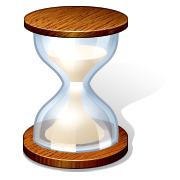 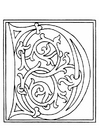 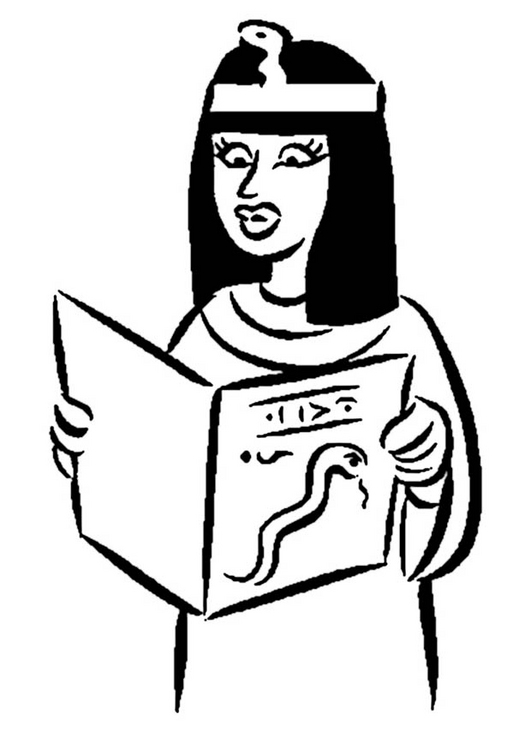 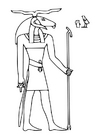 1.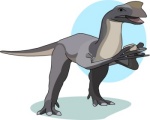 2.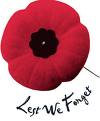 3. 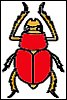 4. 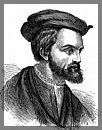 5. 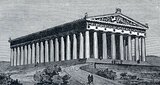 6. 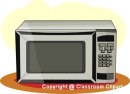 7. 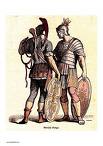 8. 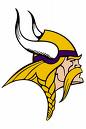 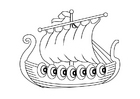 9.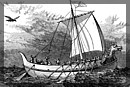 10.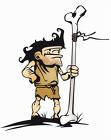 11.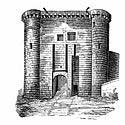 12. 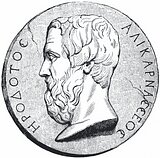 13.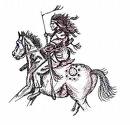 14.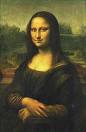 15.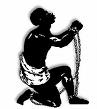 16.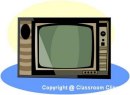 17.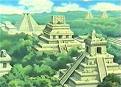 18.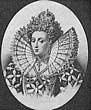 19.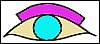 20.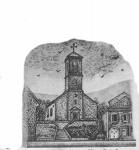 1.11.2.12.3.13.4.14.5.15.6.16.7.17.8.18.9.19.10.20.